令和５年度　学校・地域連携保健課題解決研修会アンケート来年度の研修運営の参考にさせていただきますので以下のアンケートにお答えください。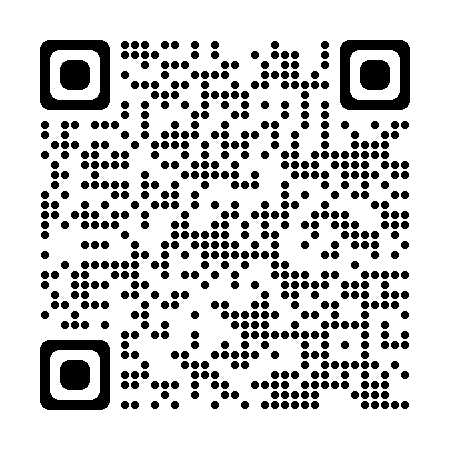 アンケートフォームで回答いただく場合は右のQRコードからお願いします。電子メール、FAX等で回答いただく場合は宮城県仙南保健所成人・高齢班あて提出してください。　メール：snthbsk@pref.miyagi,lg.jp FAX：0224-52-3678　所属名（			）	氏名（			）１　講演「子どもの肥満について『宮城県小児肥満対策マニュアル2021』の活用」についてはいかがでしたか。１つに○をつけてください。　　Ａ　参考になった　　　　　　　　　　Ｂ　まあまあ参考になった　Ｃ　あまり参考にならなかった　　　　Ｄ　参考にならなかった２　情報交換「小児肥満者への対応について」はいかがでしたか。Ａ～Ｄまでの一つに○をつけてください。（当日会場で参加された方のみ回答ください）　　Ａ　参考になった　　　　　　　　　　Ｂ　まあまあ参考になった　Ｃ　あまり参考にならなかった　　　　Ｄ　参考にならなかった３　講演や情報交換を通じて、実践してみたいことなどはありましたか。４  今回の課題解決研修会全体への感想や要望をお書き下さい。５　次年度の研修会で取り上げてほしいテーマがあれば、お書き下さい。６　研修会の参加方法　　　Ａ　当日会場参加　　　　　　　　　　Ｂ　オンデマンド配信　　　　　　　　　　　　　　　　　　　　　　　　　　　　　　ご協力ありがとうございました